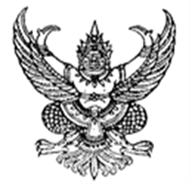 ประกาศองค์การบริหารส่วนตำบลโจดหนองแกเรื่อง  นโยบายการบริหารความเสี่ยงองค์การบริหารส่วนตำบลโจดหนองแกประจำปีงบประมาณ พ.ศ. 2567.........................................	ตามรัฐธรรมนูญแห่งราชอาณาจักรไทย พุทธศักราช 2560  มาตรา 76 บัญญัติให้ดำเนินการพัฒนาระบบการบริหารราชการให้เป็นไปตามหลักการบริหารจัดการบ้านเมืองที่ดี ตามพระราชกฤษฎีกาว่าด้วยหลักเกณฑ์และวิธีการบริหารกิจการบ้านเมืองที่ดี พ.ศ. 2546 ประกอบพระราชบัญญัติวินัยการเงินการคลังของรัฐ พ.ศ. 2561 มาตรา 79 กำหนดให้หน่วยงานของรัฐจัดให้มีการบริหารจัดการความเสี่ยงและการควบคุมภายใน โดยให้ถือปฏิบัติตามมาตรฐานและหลักเกณฑ์ที่กระทรวงการคลังกำหนด	ดังนั้น เพื่อให้องค์การบริหารส่วนตำบลโจดหนองแก ดำเนินการได้บรรลุเป้าหมายบทบัญญัติของกฎหมายและประกาศเจตจำนงสุจริตในการบริหารงานขององค์การบริหารส่วนตำบลโจดหนองแก อย่างถูกต้องและมีประสิทธิภาพอย่างเป็นรูปธรรม เห็นควรนำการบริหารจัดการความเสี่ยงและการควบคุมภายในมาใช้เป็นเครื่องมือและกรอบแนวทางในการบริหารทรัพยากรที่มีอยู่อย่างจำกัดให้เกิดประสิทธิภาพและประสิทธิผลในการดำเนินงานเพื่อรักษาและสร้างภาพลักษณ์ที่ดีขององค์การบริหารส่วนตำบลโจดหนองแก จึงขอประกาศนโยบายการบริหารความเสี่ยงและการควบคุมภายใน ดังนี้มุ่งเน้นการบริหารความเสี่ยงขององค์การบริหารส่วนตำบลโจดหนองแก อยู่ในระดับที่ยอมรับได้ไม่กระทบต่อเป้าหมายและวัตถุประสงค์ขององค์การบริหารส่วนตำบลโจดหนองแก ในภาพรวม 4 ด้าน โดยจัดลำดับความสำคัญ ดังต่อไปนี้ความเสี่ยงด้านการปฏิบัติงาน ตามกฎหมาย ระเบียบ (Compliance Risk : C) เป็นความเสี่ยงอันเนื่องมาจากความไม่ชัดเจน ความไม่ทันสมัยหรือความไม่ครอบคลุมของกฎหมาย ระเบียบ ข้อบังคับต่าง ๆ ทำให้ต้องใช้ดุลพินิจหรือการตีความรวมทั้งการทำนิติกรรมสัญญาและการร่างสัญญาไม่ครอบคลุมการดำเนินงาน จนส่งผลต่อการปฏิบัติตามกฎหมาย ระเบียบ ข้อบังคับต่าง ๆ ไม่ถูกต้อง หรือการไม่ปฏิบัติตามกฎหมาย ระเบียบ ข้อบังคับ ประกาศ คำสั่ง หลักเกณฑ์และแนวทางปฏิบัติความเสี่ยงด้านกลยุทธ์ (Strategic Risk : S) เป็นความเสี่ยง หรือปัญหาที่จะส่งผลต่อความสำเร็จตามเป้าหมายและพันธกิจโดยรวมตามแผนยุทธศาสตร์และนโยบายนายกองค์การบริหารส่วนตำบลโจดหนองแก เป็นการกำหนดกุลยุทธ์หรือปัจจัยที่จะส่งผลให้หน่วยงานในองค์การบริหารส่วนตำบลโจดหนองแก ไม่บรรลุวัตถุประสงค์ความเสี่ยงด้านการดำเนินงาน (Operational Risk : O) เป็นความเสี่ยง/ปัญหาอันเนื่องมาจากระบบงานภายใน กระบวนการปฏิบัติงาน เทคโนโลยีที่ใช้บุคลากร ความเพียงพอของข้อมูลที่ส่งผลกระทบทำให้ผลการปฏิบัติงาน ของหน่วยงานในองค์การบริหารส่วนตำบลโจดหนองแก เป็นไปอย่างไม่มีประสิทธิภาพและประสิทธิผล-2-ความเสี่ยงด้านการเงิน (Financial Rick : F) เป็นความเสี่ยงอันเนื่องจากกระบวนการบริหารงบประมาณและการเงินจนส่งผลต่อการบริหารงบประมาณและการเงินขององค์การบริหารส่วนตำบลโจดหนองแกให้หน่วยงานในสังกัดองค์การบริหารส่วนตำบลโจดหนองแก ดำเนินการบริหารความเสี่ยงทุกหน่วยงาน โดยส่งเสริมให้พนักงาน พนักงานจ้าง ผู้บริหารท้องถิ่น และสมาชิกสภาท้องถิ่น องค์การบริหารส่วนตำบลโจดหนองแก ทุกคนมีส่วนร่วมในกระบวนการบริหารความเสี่ยงและการควบคุมภายใน ภายใต้การกำกับดูแลของคณะทำงานการบริหารความเสี่ยงขององค์การบริหารส่วนตำบลโจดหนองแกให้หัวหน้าส่วนราชการในหน่วยงานสังกัดองค์การบริหารส่วนตำบลโจดหนองแก และผู้บังคับบัญชาตามสายการบังคับบัญชามีหน้าที่ตรวจสอบ ติดตาม และประเมินความเสี่ยงที่เกิดขึ้นหรืออาจเกิดขึ้นตามสภาพแวดล้อมภายในและภายนอกของหน่วยงานที่เปลี่ยนแปลงตลอดเวลาอย่างต่อเนื่องส่งเสริมและสร้างความตระหนักรู้ด้านความเสี่ยง สามารถประยุกต์ใช้หลักการบริหารความเสี่ยง เพื่อปลูกฝังเป็นวัฒนธรรมการบริหารความเสี่ยงให้แก่พนักงานส่วนตำบล พนักงานจ้าง ผู้บริหารและสมาชิกสภาองค์การบริหารส่วนตำบลโจดหนองแกทุกคน ให้ปฏิบัติงานอย่างมีประสิทธิภาพและประสิทธิผลที่จะนำไปสู่การบรรลุเป้าหมายและการเป็นองค์กรแห่งนวัตกรรมขององค์การบริหารส่วนตำบลโจดหนองแกจึงประกาศให้ทราบโดยทั่วกัน	ประกาศ  ณ  วันที่  26  เดือนกันยายน  พ.ศ. 2566					ว่าที่ร้อยตรี						       (นิพนธ์   ศิริวรประสาท)				                นายกองค์การบริหารส่วนตำบลโจดหนองแก